Media02 / 2017Strona 1Dane techniczne.Nowe BMW serii 5 Touring. 530i.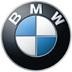 Dane techniczne obowiązują na rynkach ACEA / niektóre dane wymagane przy rejestracji tylko w Niemczech (masy).1) Wysokość z anteną dachową2) Wymieniana ilość oleju silnikowego3) Wartości zużycia paliwa i emisji CO2 zależnie od wybranego rozmiaru opon02 / 2017Strona 3540i xDrive.Dane techniczne obowiązują na rynkach ACEA / niektóre dane wymagane przy rejestracji tylko w Niemczech (masy).1) Wysokość z anteną dachową2) Wymieniana ilość oleju silnikowego3) Wartości zużycia paliwa i emisji CO2 zależnie od wybranego rozmiaru opon02 / 2017Strona 5520d.Dane techniczne ważne na rynkach ACEA / dane konieczne do rejestracji częściowo tylko w Niemczech (masy). Liczby w nawiasach dotyczą modeli z automatyczną skrzynią biegów.1) Wysokość z anteną dachową2) Wymieniana ilość oleju silnikowego3) Wartości zużycia paliwa i emisji CO2 zależnie od wybranego rozmiaru opon02 / 2017Strona 7530d, 530d xDrive.Media02 / 2017Strona 8Dane techniczne obowiązują na rynkach ACEA / niektóre dane wymagane przy rejestracji tylko w Niemczech (masy).1) Wysokość z anteną dachową2) Wymieniana ilość oleju silnikowego3) Wartości zużycia paliwa i emisji CO2 zależnie od wybranego rozmiaru oponMedia02 / 2017Strona 9Wykresy mocy i momentu obrotowego.Nowe BMW serii 5 Touring.530i.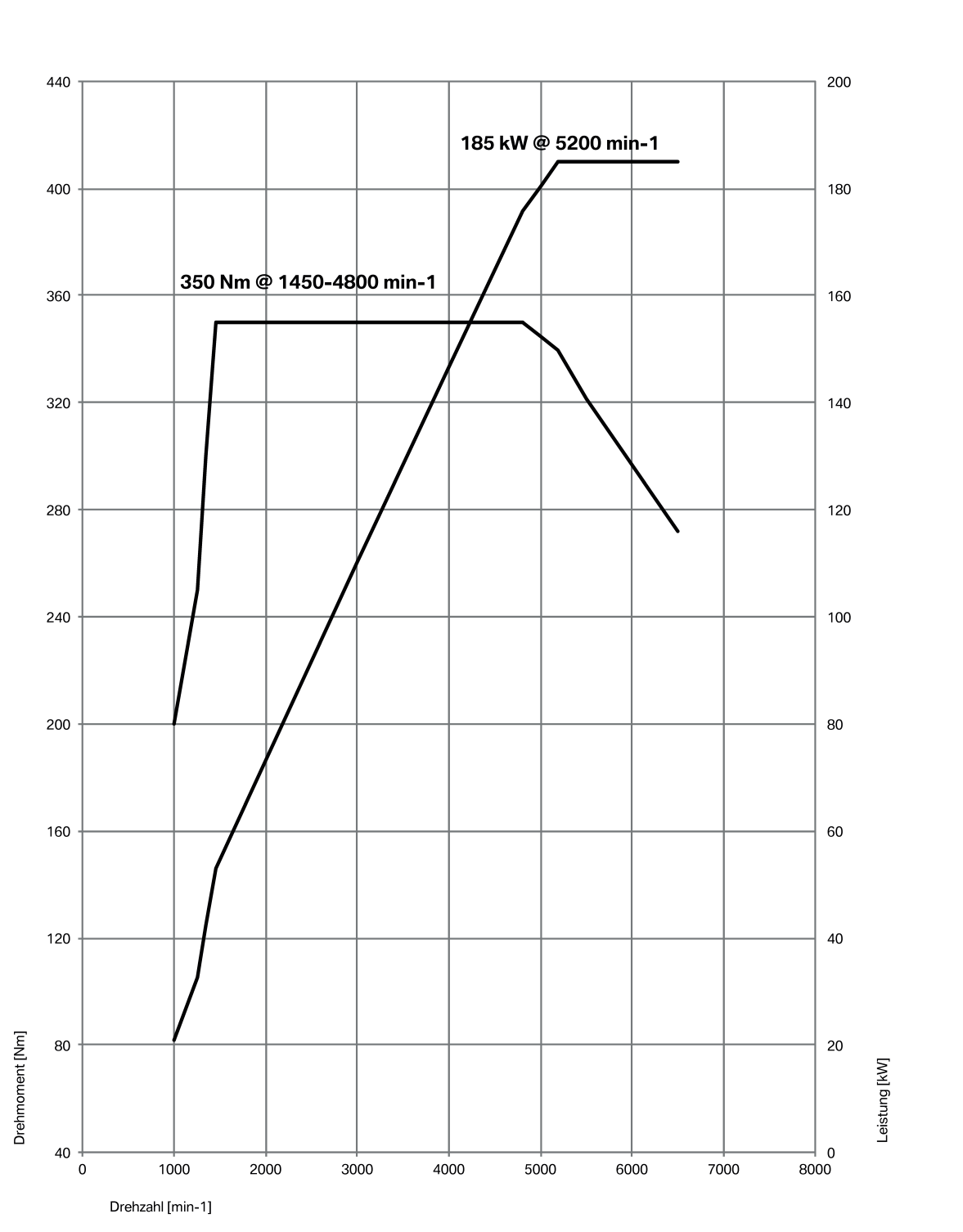 02 / 2017Strona 10540i xDrive.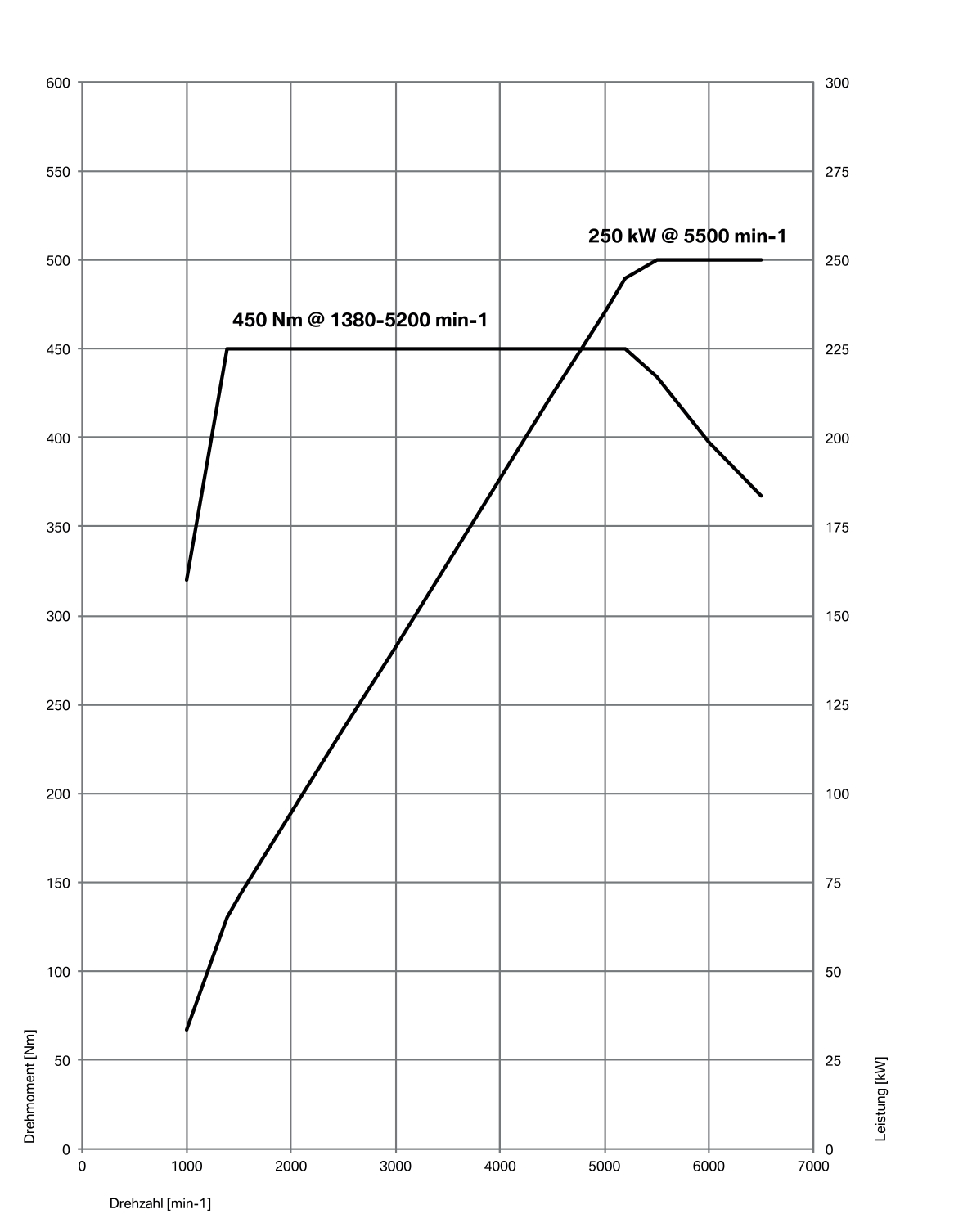 BMWMedia02 / 2017Strona 11Nowe BMW serii 5 Touring. 520d.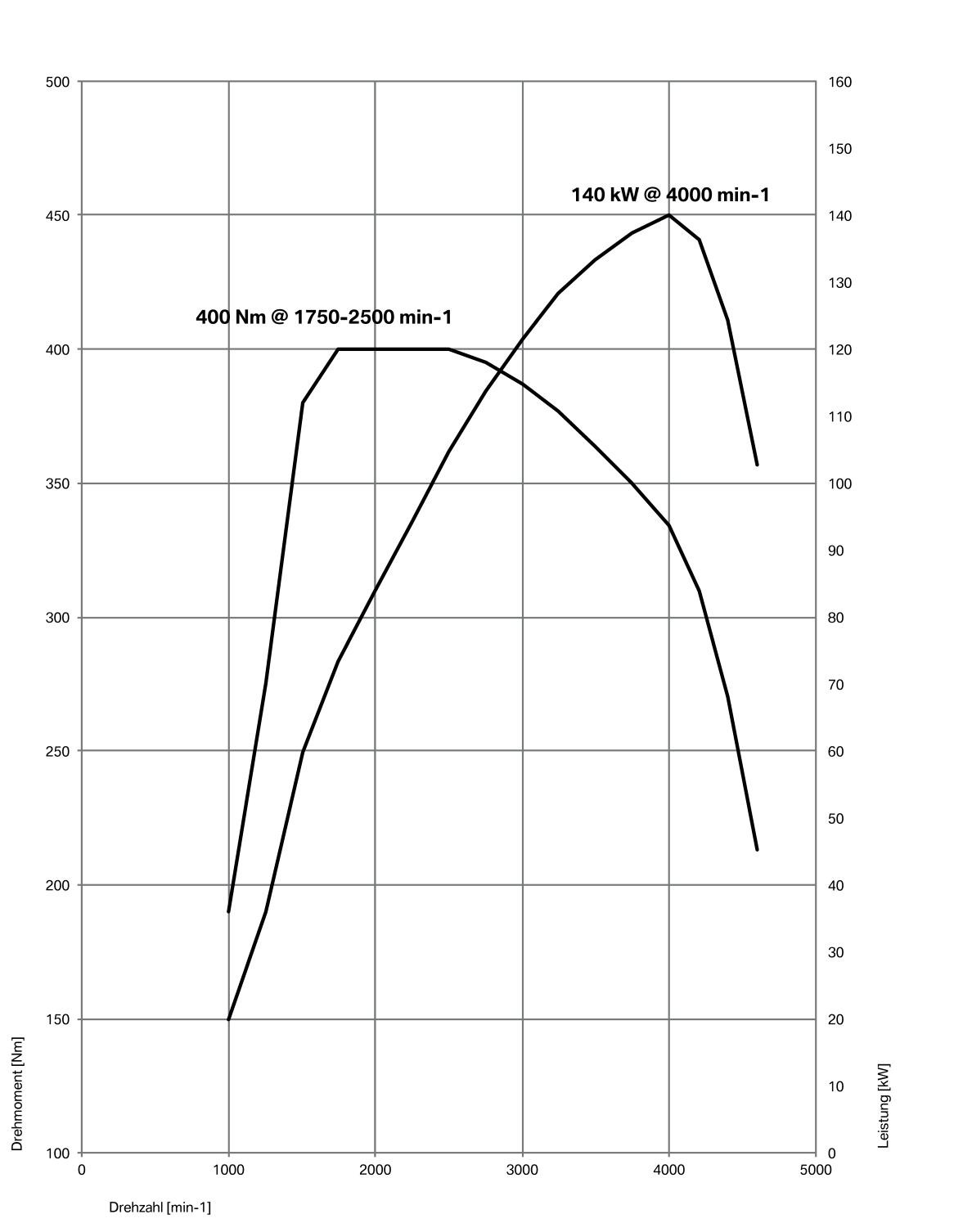 02 / 2017Strona 12530d, 530d xDrive.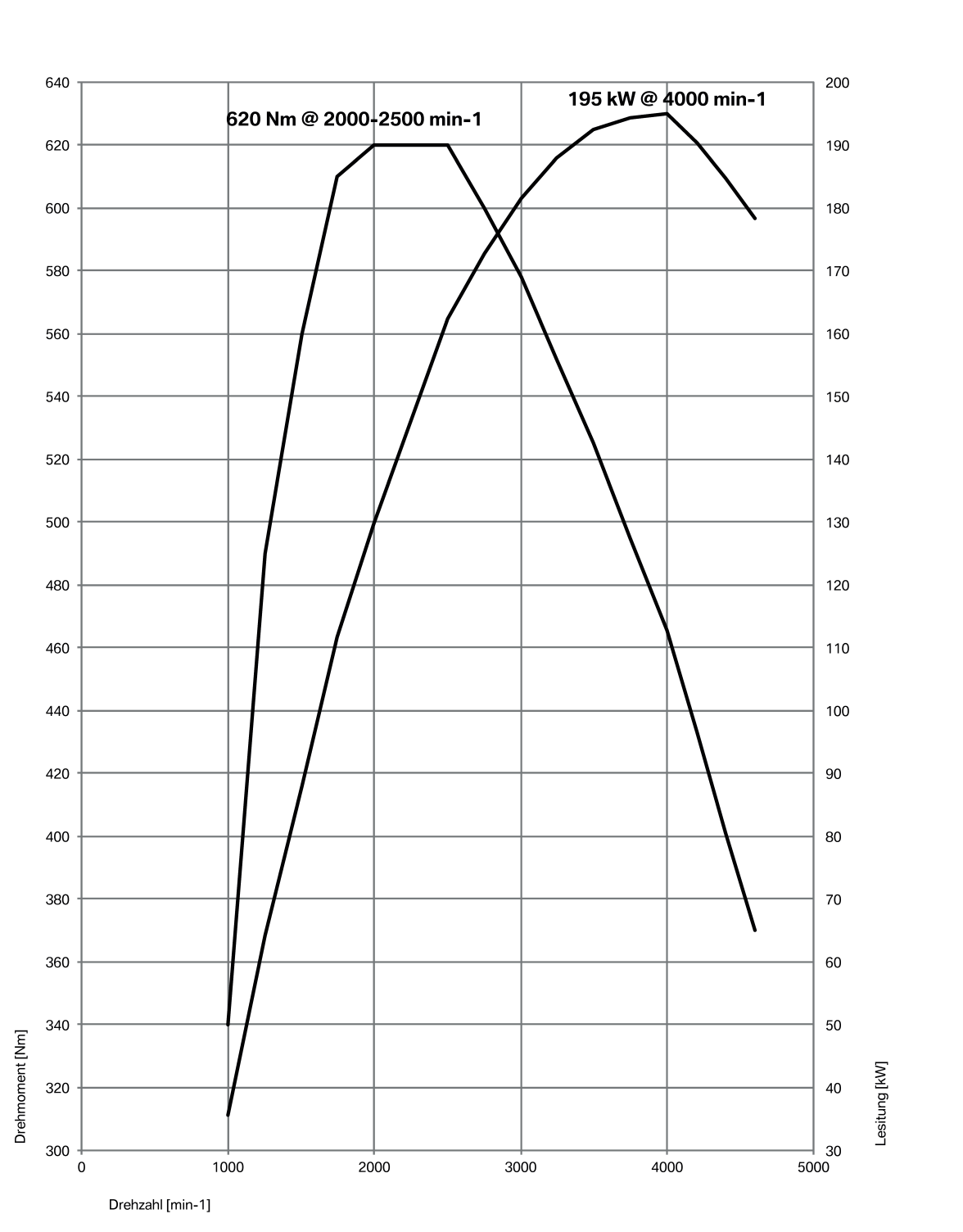 BMWMedia02 / 2017Strona 13Wymiary zewnętrzne i wewnętrzne.Nowe BMW serii 5 Touring.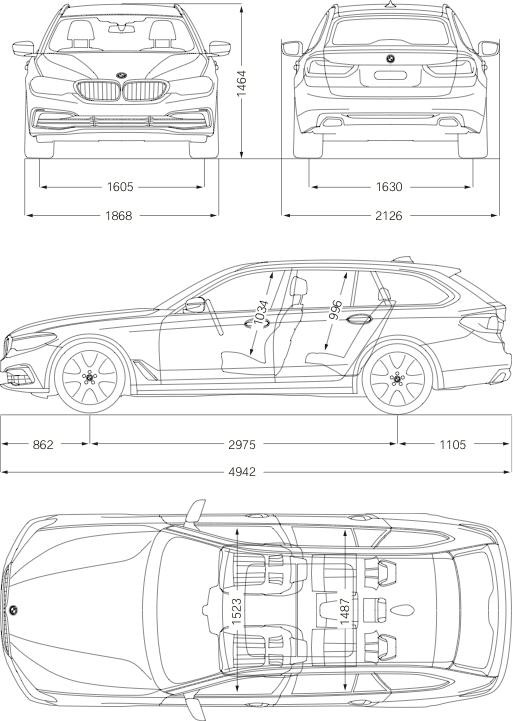 BMW 530i TouringKaroseriaLiczba drzwi / miejsc5 / 5Dł. / szer. / wys.1) (pusty)mm4943 / 1868 / 1498Rozstaw osimm2975Rozstaw kół przednich / tylnychmm1605 / 1630Prześwit140Średnica zawracaniam12,05Pojemność zbiornika paliwaok. l68Olej silnikowy2)l5,25Masa własna wg DIN / UEkg1640 / 1715Ładowność wg DINkg720Dop. masa całkowitakg2360Dop. nacisk na oś przednią / tylnąkg1065 / 1410Dop. masa przyczepy (12%) hamowanej / niehamowanejkg2000 / 750Dop. masa przyczepy (12%) hamowanej / niehamowanejDop. obciążenie dachu / dop. obciążenie haka holowniczegokg100 / 90Pojemność bagażnikal570 – 1700Opór powietrzacX x A0,28 x 2,35SilnikUkład / liczba cylindrów / zaworówR / 4 / 4Technologia silnikaBMW TwinPower Turbo: turbosprężarka TwinScroll, wtrysk bezpośredni High Precision Injection, w pełni adaptacyjny rozrząd VALVETRONIC i zmienna regulacja faz rozrządu Double VANOSBMW TwinPower Turbo: turbosprężarka TwinScroll, wtrysk bezpośredni High Precision Injection, w pełni adaptacyjny rozrząd VALVETRONIC i zmienna regulacja faz rozrządu Double VANOSEfektywna pojemność skokowacm³1998Skok / średnicamm94,6 / 82,0Stopień sprężania: 110,2Paliwomin. LO 91MockW / KM185 / 252przyobr/min5200 – 6500Moment obrotowyNm350przyobr/min1450 – 4800Instalacja elektrycznaAkumulator / miejsce montażuAh / –90 / bagażnikDynamika jazdy i bezpieczeństwoZawieszenie przednieoś z podwójnym wahaczem poprzecznym z rozdzielonym dolnym poziomem wahaczy w konstrukcji aluminiowej, mały promień zataczania, kompensacja sił poprzecznych,redukcja efektu nurkowania przy hamowaniuoś z podwójnym wahaczem poprzecznym z rozdzielonym dolnym poziomem wahaczy w konstrukcji aluminiowej, mały promień zataczania, kompensacja sił poprzecznych,redukcja efektu nurkowania przy hamowaniuZawieszenie tylnepięciowahaczowa oś w lekkiej konstrukcji aluminiowej, zawieszona podwójnie elastycznie, zawieszenie pneumatyczne z automatyczną regulacją poziomupięciowahaczowa oś w lekkiej konstrukcji aluminiowej, zawieszona podwójnie elastycznie, zawieszenie pneumatyczne z automatyczną regulacją poziomuHamulec przednihamulce tarczowe z czterotłoczkowymi zaciskami stałymi, wentylowaneHamulce tylnehamulce tarczowe z jednotłoczkowymi zaciskami pływającymi, wentylowaneUkłady stabilizacji jazdyw standardzie: DSC z ABS i DTC (Dynamic Traction Control), kontrola hamowania na zakrętach CBC, asystent hamowania DBC, funkcja suszenia tarcz hamulcowych, kompensacja efektu przegrzania tarcz, asystent ruszania, opcjonalnie: Dynamic Damper Control, Adaptive Drivew standardzie: DSC z ABS i DTC (Dynamic Traction Control), kontrola hamowania na zakrętach CBC, asystent hamowania DBC, funkcja suszenia tarcz hamulcowych, kompensacja efektu przegrzania tarcz, asystent ruszania, opcjonalnie: Dynamic Damper Control, Adaptive DriveWyposażenie bezpieczeństwaw standardzie: poduszki powietrzne dla kierowcy i pasażera, poduszki boczne dla kierowcy i pasażera, poduszki powietrzne chroniące głowę z przodu i z tyłu, trzypunktowe automatyczne pasy bezpieczeństwa na wszystkich siedzeniach, z przodu ze stoperami, napinaczami pasów i ogranicznikami siły naciągu aktywne zagłówki, czujniki kolizji, wskaźnik ciśnienia w oponachw standardzie: poduszki powietrzne dla kierowcy i pasażera, poduszki boczne dla kierowcy i pasażera, poduszki powietrzne chroniące głowę z przodu i z tyłu, trzypunktowe automatyczne pasy bezpieczeństwa na wszystkich siedzeniach, z przodu ze stoperami, napinaczami pasów i ogranicznikami siły naciągu aktywne zagłówki, czujniki kolizji, wskaźnik ciśnienia w oponachUkład kierowniczyelektromechaniczne zębatkowe wspomaganie kierownicy (EPS), opcjonalnie: zintegrowany aktywny układ kierowniczyelektromechaniczne zębatkowe wspomaganie kierownicy (EPS), opcjonalnie: zintegrowany aktywny układ kierowniczyCałk. przełożenie układu kier.: 116,3Opony przednie / tylne225/55 R17 97YObręcze kół przednich / tylnych7,5J x 17, stop lekkiBMW 530i TouringSkrzynia biegówTyp8-stopniowa skrzynia SteptronicPrzełożenie skrzyni biegów	I: 15,000II: 13,200III: 12,143IV: 11,720V: 11,314VI: 11,000VII: 10,822VIII: 10,640R: 13,456Przełożenie osi tylnej: 12,929OsiągiObciążenie jednostkowe mocy (DIN)kg/kW8,9Pojemnościowy wskaźnik mocykW/l92,6Przyspieszenie 0-100 km/hs6,5na 5. biegu	80-120 km/hs–Prędkość maksymalnakm/h250BMW EfficientDynamicsStandardowe elementy pakietu BMW EfficientDynamicsodzysk energii hamowania ze wskazaniem rekuperacji, elektromechaniczne wspomaganie układu kierowniczego, funkcja Auto Start/Stop, wskaźnik zmiany biegu, tryb ECO PRO z funkcją swobodnego toczenia i asystent przewidywania, BMW EfficientLightweight, zoptymalizowane właściwości aerodynamiczne, aktywne klapy powietrza, adaptacyjne sterowanie agregatami pomocniczymi, pompa olejowa sterowana wykresowo, przekładnia główna o zoptymalizowanym nagrzewaniu, opony o niższych oporach toczeniaodzysk energii hamowania ze wskazaniem rekuperacji, elektromechaniczne wspomaganie układu kierowniczego, funkcja Auto Start/Stop, wskaźnik zmiany biegu, tryb ECO PRO z funkcją swobodnego toczenia i asystent przewidywania, BMW EfficientLightweight, zoptymalizowane właściwości aerodynamiczne, aktywne klapy powietrza, adaptacyjne sterowanie agregatami pomocniczymi, pompa olejowa sterowana wykresowo, przekładnia główna o zoptymalizowanym nagrzewaniu, opony o niższych oporach toczeniaZużycie paliwa w cyklu pomiarowym UE3)ze standardowymi oponami oraz obręczami 8J x 18 i oponami 245/45 R18ze standardowymi oponami oraz obręczami 8J x 18 i oponami 245/45 R18ze standardowymi oponami oraz obręczami 8J x 18 i oponami 245/45 R18Cykl miejskil/100 km7,2Cykl pozamiejskil/100 km5,1Cykl mieszanyl/100 km5,8CO2g/km133z obręczami 8J x 18 z przodu, 9J x 18 z tyłu i oponami 245/45 R18 z przodu, 275/40 R18 z tyłu, z obręczami 8J x 19 i oponami 245/40 R19,z obręczami 8J x 19 z przodu, 9J x 19 z tyłu i oponami 245/40 R19 z przodu, 275/35 R19 z tyłu, z obręczami 8J x 20 z przodu, 9J x 20 z tyłu i oponami 245/35 R20 z przodu, 275/30 R20 z tyłu oraz z oponami z funkcją jazdy awaryjnejz obręczami 8J x 18 z przodu, 9J x 18 z tyłu i oponami 245/45 R18 z przodu, 275/40 R18 z tyłu, z obręczami 8J x 19 i oponami 245/40 R19,z obręczami 8J x 19 z przodu, 9J x 19 z tyłu i oponami 245/40 R19 z przodu, 275/35 R19 z tyłu, z obręczami 8J x 20 z przodu, 9J x 20 z tyłu i oponami 245/35 R20 z przodu, 275/30 R20 z tyłu oraz z oponami z funkcją jazdy awaryjnejz obręczami 8J x 18 z przodu, 9J x 18 z tyłu i oponami 245/45 R18 z przodu, 275/40 R18 z tyłu, z obręczami 8J x 19 i oponami 245/40 R19,z obręczami 8J x 19 z przodu, 9J x 19 z tyłu i oponami 245/40 R19 z przodu, 275/35 R19 z tyłu, z obręczami 8J x 20 z przodu, 9J x 20 z tyłu i oponami 245/35 R20 z przodu, 275/30 R20 z tyłu oraz z oponami z funkcją jazdy awaryjnejCykl miejskil/100 km7,5Cykl pozamiejskil/100 km5,3Cykl mieszanyl/100 km6,1CO2g/km139z oponami zimowymiCykl miejskil/100 km7,6Cykl pozamiejskil/100 km5,5Cykl mieszanyl/100 km6,3CO2g/km143Klasa emisji spalinEuro 6BMW 540i xDrive TouringKaroseriaLiczba drzwi / miejsc5 / 5Dł. / szer. / wys.1) (pusty)mm4943 / 1868 / 1498Rozstaw osimm2975Rozstaw kół przednich / tylnychmm1605 / 1630Prześwit140Średnica zawracaniam12,22Pojemność zbiornika paliwaok. l68Olej silnikowy2)l6,5Masa własna wg DIN / UEkg1765 / 1840Ładowność wg DINkg730Dop. masa całkowitakg2495Dop. nacisk na oś przednią / tylnąkg1185 / 1430Dop. masa przyczepy (12%) hamowanej / niehamowanejkg2000 / 750Dop. masa przyczepy (12%) hamowanej / niehamowanejDop. obciążenie dachu / dop. obciążenie haka holowniczegokg100 / 90Pojemność bagażnikal570 – 1700Opór powietrzacX x A0,29 x 2,35SilnikUkład / liczba cylindrów / zaworówR / 6 / 4Technologia silnikaBMW TwinPower Turbo: turbosprężarka TwinScroll, wtrysk bezpośredni High Precision Injection, w pełni adaptacyjny rozrząd VALVETRONIC i zmienna regulacja faz rozrządu Double VANOSBMW TwinPower Turbo: turbosprężarka TwinScroll, wtrysk bezpośredni High Precision Injection, w pełni adaptacyjny rozrząd VALVETRONIC i zmienna regulacja faz rozrządu Double VANOSEfektywna pojemność skokowacm³2998Skok / średnicamm94,6 / 82,0Stopień sprężania: 111,0Paliwomin. LO 91MockW / KM250 / 340przyobr/min5500 – 6500Moment obrotowyNm450przyobr/min1380 – 5200Instalacja elektrycznaAkumulator / miejsce montażuAh / –90 / bagażnikDynamika jazdy i bezpieczeństwoZawieszenie przednieoś z podwójnym wahaczem poprzecznym z rozdzielonym dolnym poziomem wahaczy w konstrukcji aluminiowej, mały promień zataczania, kompensacja sił poprzecznych,redukcja efektu nurkowania przy hamowaniuoś z podwójnym wahaczem poprzecznym z rozdzielonym dolnym poziomem wahaczy w konstrukcji aluminiowej, mały promień zataczania, kompensacja sił poprzecznych,redukcja efektu nurkowania przy hamowaniuZawieszenie tylnepięciowahaczowa oś w lekkiej konstrukcji aluminiowej, zawieszona podwójnie elastycznie, zawieszenie pneumatyczne z automatyczną regulacją poziomupięciowahaczowa oś w lekkiej konstrukcji aluminiowej, zawieszona podwójnie elastycznie, zawieszenie pneumatyczne z automatyczną regulacją poziomuHamulec przednihamulce tarczowe z czterotłoczkowymi zaciskami stałymi, wentylowaneHamulce tylnehamulce tarczowe z jednotłoczkowymi zaciskami pływającymi, wentylowaneUkłady stabilizacji jazdyw standardzie: DSC z ABS i DTC (Dynamic Traction Control), kontrola hamowania na zakrętach CBC, asystent hamowania DBC, funkcja suszenia tarcz hamulcowych, kompensacja efektu przegrzania tarcz, asystent ruszania, DSC powiązany z napędem na cztery koła xDrive; opcjonalnie: Dynamic Damper Control, Adaptive Drivew standardzie: DSC z ABS i DTC (Dynamic Traction Control), kontrola hamowania na zakrętach CBC, asystent hamowania DBC, funkcja suszenia tarcz hamulcowych, kompensacja efektu przegrzania tarcz, asystent ruszania, DSC powiązany z napędem na cztery koła xDrive; opcjonalnie: Dynamic Damper Control, Adaptive DriveWyposażenie bezpieczeństwaw standardzie: poduszki powietrzne dla kierowcy i pasażera, poduszki boczne dla kierowcy i pasażera, poduszki powietrzne chroniące głowę z przodu i z tyłu, trzypunktowe automatyczne pasy bezpieczeństwa na wszystkich siedzeniach, z przodu ze stoperami, napinaczami pasów i ogranicznikami siły naciągu aktywne zagłówki, czujniki kolizji, wskaźnik ciśnienia w oponachw standardzie: poduszki powietrzne dla kierowcy i pasażera, poduszki boczne dla kierowcy i pasażera, poduszki powietrzne chroniące głowę z przodu i z tyłu, trzypunktowe automatyczne pasy bezpieczeństwa na wszystkich siedzeniach, z przodu ze stoperami, napinaczami pasów i ogranicznikami siły naciągu aktywne zagłówki, czujniki kolizji, wskaźnik ciśnienia w oponachUkład kierowniczyelektromechaniczne zębatkowe wspomaganie kierownicy (EPS), opcjonalnie: zintegrowany aktywny układ kierowniczyelektromechaniczne zębatkowe wspomaganie kierownicy (EPS), opcjonalnie: zintegrowany aktywny układ kierowniczyCałk. przełożenie układu kier.: 116,3Opony przednie / tylne225/55 R17 97YObręcze kół przednich / tylnych7,5J x 17, stop lekkiBMW 540i xDrive TouringSkrzynia biegówTyp8-stopniowa skrzynia SteptronicPrzełożenie skrzyni biegów	I: 15,000II: 13,200III: 12,143IV: 11,720V: 11,314VI: 11,000VII: 10,822VIII: 10,640R: 13,456Przełożenie osi tylnej: 12,929OsiągiObciążenie jednostkowe mocy (DIN)kg/kW7,1Pojemnościowy wskaźnik mocykW/l83,4Przyspieszenie 0-100 km/hs5,1na 5. biegu	80-120 km/hs–Prędkość maksymalnakm/h250BMW EfficientDynamicsStandardowe elementy pakietu BMW EfficientDynamicsodzysk energii hamowania ze wskazaniem rekuperacji, elektromechaniczne wspomaganie układu kierowniczego, funkcja Auto Start/Stop, wskaźnik zmiany biegu, tryb ECO PRO z funkcją swobodnego toczenia i asystent przewidywania, BMW EfficientLightweight, zoptymalizowane właściwości aerodynamiczne, aktywne klapy powietrza, adaptacyjne sterowanie agregatami pomocniczymi, pompa olejowa sterowana wykresowo, skrzynia rozdzielcza i przekładnia główna o zoptymalizowanym nagrzewaniu, opony o niższych oporach toczeniaodzysk energii hamowania ze wskazaniem rekuperacji, elektromechaniczne wspomaganie układu kierowniczego, funkcja Auto Start/Stop, wskaźnik zmiany biegu, tryb ECO PRO z funkcją swobodnego toczenia i asystent przewidywania, BMW EfficientLightweight, zoptymalizowane właściwości aerodynamiczne, aktywne klapy powietrza, adaptacyjne sterowanie agregatami pomocniczymi, pompa olejowa sterowana wykresowo, skrzynia rozdzielcza i przekładnia główna o zoptymalizowanym nagrzewaniu, opony o niższych oporach toczeniaZużycie paliwa w cyklu pomiarowym UE3)ze standardowymi oponami oraz obręczami 8J x 18 i oponami 245/45 R18ze standardowymi oponami oraz obręczami 8J x 18 i oponami 245/45 R18ze standardowymi oponami oraz obręczami 8J x 18 i oponami 245/45 R18Cykl miejskil/100 km9,5Cykl pozamiejskil/100 km6,1Cykl mieszanyl/100 km7,3CO2g/km167z obręczami 8J x 18 z przodu, 9J x 18 z tyłu i oponami 245/45 R18 z przodu, 275/40 R18 z tyłu, z obręczami 8J x 19 i oponami 245/40 R19,z obręczami 8J x 19 z przodu, 9J x 19 z tyłu i oponami 245/40 R19 z przodu, 275/35 R19 z tyłu, z obręczami 8J x 20 z przodu, 9J x 20 z tyłu i oponami 245/35 R20 z przodu, 275/30 R20 z tyłu oraz z oponami z funkcją jazdy awaryjnejz obręczami 8J x 18 z przodu, 9J x 18 z tyłu i oponami 245/45 R18 z przodu, 275/40 R18 z tyłu, z obręczami 8J x 19 i oponami 245/40 R19,z obręczami 8J x 19 z przodu, 9J x 19 z tyłu i oponami 245/40 R19 z przodu, 275/35 R19 z tyłu, z obręczami 8J x 20 z przodu, 9J x 20 z tyłu i oponami 245/35 R20 z przodu, 275/30 R20 z tyłu oraz z oponami z funkcją jazdy awaryjnejz obręczami 8J x 18 z przodu, 9J x 18 z tyłu i oponami 245/45 R18 z przodu, 275/40 R18 z tyłu, z obręczami 8J x 19 i oponami 245/40 R19,z obręczami 8J x 19 z przodu, 9J x 19 z tyłu i oponami 245/40 R19 z przodu, 275/35 R19 z tyłu, z obręczami 8J x 20 z przodu, 9J x 20 z tyłu i oponami 245/35 R20 z przodu, 275/30 R20 z tyłu oraz z oponami z funkcją jazdy awaryjnejCykl miejskil/100 km9,7Cykl pozamiejskil/100 km6,2Cykl mieszanyl/100 km7,5CO2g/km172z oponami zimowymiCykl miejskil/100 km9,9Cykl pozamiejskil/100 km6,5Cykl mieszanyl/100 km7,7CO2g/km177Klasa emisji spalinEuro 6BMW 520d TouringKaroseriaLiczba drzwi / miejsc5 / 5Dł. / szer. / wys.1) (pusty)mm4943 / 1868 / 1498Rozstaw osimm2975Rozstaw kół przednich / tylnychmm1605 / 1630Prześwit140Średnica zawracaniam12,05Pojemność zbiornika paliwaok. l66Olej silnikowy2)l5,0Masa własna wg DIN / UEkg1655 / 1730 (1660 / 1735)Ładowność wg DINkg725 (730)Dop. masa całkowitakg2380 (2390)Dop. nacisk na oś przednią / tylnąkg1060 / 1430 (1075 / 1430)Dop. masa przyczepy (12%) hamowanej / niehamowanejkgDop. masa przyczepy (12%) hamowanej / niehamowanej2000 / 750Dop. obciążenie dachu / dop. obciążenie haka holowniczegokg100 / 90Pojemność bagażnikal570 – 1700Opór powietrzacX x A0,28 (0,27) x 2,35SilnikUkład / liczba cylindrów / zaworówR / 4 / 4Technologia silnikatechnologia BMW TwinPower Turbo: turbosprężarka o zmiennej geometrii wlotu, wtrysk bezpośredni Common Rail z wtryskiwaczami elektromagnetycznymi, (maks. ciśnienie wtrysku: 2000 bar)technologia BMW TwinPower Turbo: turbosprężarka o zmiennej geometrii wlotu, wtrysk bezpośredni Common Rail z wtryskiwaczami elektromagnetycznymi, (maks. ciśnienie wtrysku: 2000 bar)Efektywna pojemność skokowacm³1995Skok / średnicamm90,0 / 84,0Stopień sprężania: 116,5Paliwoolej napędowyMockW / KM140 / 190przyobr/min4000Moment obrotowyNm400przyobr/min1750 – 2500Instalacja elektrycznaAkumulator / miejsce montażuAh / –90 / bagażnikDynamika jazdy i bezpieczeństwoZawieszenie przednieoś z podwójnym wahaczem poprzecznym z rozdzielonym dolnym poziomem wahaczy w konstrukcji aluminiowej, mały promień zataczania, kompensacja sił poprzecznych,redukcja efektu nurkowania przy hamowaniuoś z podwójnym wahaczem poprzecznym z rozdzielonym dolnym poziomem wahaczy w konstrukcji aluminiowej, mały promień zataczania, kompensacja sił poprzecznych,redukcja efektu nurkowania przy hamowaniuZawieszenie tylnepięciowahaczowa oś w lekkiej konstrukcji aluminiowej, zawieszona podwójnie elastycznie, zawieszenie pneumatyczne z automatyczną regulacją poziomupięciowahaczowa oś w lekkiej konstrukcji aluminiowej, zawieszona podwójnie elastycznie, zawieszenie pneumatyczne z automatyczną regulacją poziomuHamulec przednihamulce tarczowe z czterotłoczkowymi zaciskami stałymi, wentylowaneHamulce tylnehamulce tarczowe z jednotłoczkowymi zaciskami pływającymi, wentylowaneUkłady stabilizacji jazdyw standardzie: DSC z ABS i DTC (Dynamic Traction Control), kontrola hamowania na zakrętach CBC, asystent hamowania DBC, funkcja suszenia tarcz hamulcowych, kompensacja efektu przegrzania tarcz, asystent ruszania, opcjonalnie: Dynamic Damper Control, Adaptive Drivew standardzie: DSC z ABS i DTC (Dynamic Traction Control), kontrola hamowania na zakrętach CBC, asystent hamowania DBC, funkcja suszenia tarcz hamulcowych, kompensacja efektu przegrzania tarcz, asystent ruszania, opcjonalnie: Dynamic Damper Control, Adaptive DriveWyposażenie bezpieczeństwaw standardzie: poduszki powietrzne dla kierowcy i pasażera, poduszki boczne dla kierowcy i pasażera, poduszki powietrzne chroniące głowę z przodu i z tyłu, trzypunktowe automatyczne pasy bezpieczeństwa na wszystkich siedzeniach, z przodu ze stoperami, napinaczami pasów i ogranicznikami siły naciągu aktywne zagłówki, czujniki kolizji, wskaźnik ciśnienia w oponachw standardzie: poduszki powietrzne dla kierowcy i pasażera, poduszki boczne dla kierowcy i pasażera, poduszki powietrzne chroniące głowę z przodu i z tyłu, trzypunktowe automatyczne pasy bezpieczeństwa na wszystkich siedzeniach, z przodu ze stoperami, napinaczami pasów i ogranicznikami siły naciągu aktywne zagłówki, czujniki kolizji, wskaźnik ciśnienia w oponachUkład kierowniczyelektromechaniczne zębatkowe wspomaganie kierownicy (EPS), opcjonalnie: zintegrowany aktywny układ kierowniczyelektromechaniczne zębatkowe wspomaganie kierownicy (EPS), opcjonalnie: zintegrowany aktywny układ kierowniczyCałk. przełożenie układu kier.: 116,3Opony przednie / tylne225/55 R17 97YObręcze kół przednich / tylnych7,5J x 17, stop lekkiBMW 520d TouringSkrzynia biegówTyp6-biegowa manualna (opcjonalnie: 8-stopniowa Steptronic)6-biegowa manualna (opcjonalnie: 8-stopniowa Steptronic)Przełożenie skrzyni biegów	I: 14,111 (5,000)II: 12,248 (3,200)III: 11,403 (2,143)IV: 11,000 (1,720)V: 10,802 (1,314)VI: 10,659 (1,000)VII: 1– (0,822)VIII: 1– (0,640)R: 13,727 (3,456)Przełożenie osi tylnej: 13,385 (2,929)OsiągiObciążenie jednostkowe mocy (DIN)kg/kW11,8 (11,9)Pojemnościowy wskaźnik mocykW/l70,2Przyspieszenie 0-100 km/hs8,0 (7,8)na 5. biegu	80-120 km/hs–Prędkość maksymalnakm/h230 (225)BMW EfficientDynamicsStandardowe elementy pakietu BMW EfficientDynamicsodzysk energii hamowania ze wskazaniem rekuperacji, elektromechaniczne wspomaganie układu kierowniczego, funkcja Auto Start/Stop, wskaźnik zmiany biegu, tryb ECO PRO z funkcją swobodnego toczenia (skrzynia automatyczna) i asystent przewidywania, BMW EfficientLightweight, zoptymalizowane właściwości aerodynamiczne, aktywne klapy powietrza, adaptacyjne sterowanie agregatami pomocniczymi, pompa olejowa sterowana wykresowo, przekładnia główna o zoptymalizowanym nagrzewaniu, opony o niższych oporach toczenia, technologia BMW Blue Performanceodzysk energii hamowania ze wskazaniem rekuperacji, elektromechaniczne wspomaganie układu kierowniczego, funkcja Auto Start/Stop, wskaźnik zmiany biegu, tryb ECO PRO z funkcją swobodnego toczenia (skrzynia automatyczna) i asystent przewidywania, BMW EfficientLightweight, zoptymalizowane właściwości aerodynamiczne, aktywne klapy powietrza, adaptacyjne sterowanie agregatami pomocniczymi, pompa olejowa sterowana wykresowo, przekładnia główna o zoptymalizowanym nagrzewaniu, opony o niższych oporach toczenia, technologia BMW Blue PerformanceZużycie paliwa w cyklu pomiarowym UE3)ze standardowymi oponami oraz obręczami 8J x 18 i oponami 245/45 R18ze standardowymi oponami oraz obręczami 8J x 18 i oponami 245/45 R18ze standardowymi oponami oraz obręczami 8J x 18 i oponami 245/45 R18Cykl miejskil/100 km5,2 (4,9)Cykl pozamiejskil/100 km4,1 (4,0)Cykl mieszanyl/100 km4,5 (4,3)CO2g/km119 (114)z obręczami 8J x 18 z przodu, 9J x 18 z tyłu i oponami 245/45 R18 z przodu, 275/40 R18 z tyłu, z obręczami 8J x 19 i oponami 245/40 R19,z obręczami 8J x 19 z przodu, 9J x 19 z tyłu i oponami 245/40 R19 z przodu, 275/35 R19 z tyłu, z obręczami 8J x 20 z przodu, 9J x 20 z tyłu i oponami 245/35 R20 z przodu, 275/30 R20 z tyłu oraz z oponami z funkcją jazdy awaryjnejz obręczami 8J x 18 z przodu, 9J x 18 z tyłu i oponami 245/45 R18 z przodu, 275/40 R18 z tyłu, z obręczami 8J x 19 i oponami 245/40 R19,z obręczami 8J x 19 z przodu, 9J x 19 z tyłu i oponami 245/40 R19 z przodu, 275/35 R19 z tyłu, z obręczami 8J x 20 z przodu, 9J x 20 z tyłu i oponami 245/35 R20 z przodu, 275/30 R20 z tyłu oraz z oponami z funkcją jazdy awaryjnejz obręczami 8J x 18 z przodu, 9J x 18 z tyłu i oponami 245/45 R18 z przodu, 275/40 R18 z tyłu, z obręczami 8J x 19 i oponami 245/40 R19,z obręczami 8J x 19 z przodu, 9J x 19 z tyłu i oponami 245/40 R19 z przodu, 275/35 R19 z tyłu, z obręczami 8J x 20 z przodu, 9J x 20 z tyłu i oponami 245/35 R20 z przodu, 275/30 R20 z tyłu oraz z oponami z funkcją jazdy awaryjnejCykl miejskil/100 km5,3 (5,1)Cykl pozamiejskil/100 km4,3 (4,2)Cykl mieszanyl/100 km4,7 (4,5)CO2g/km124 (119)z oponami zimowymiCykl miejskil/100 km5,6 (5,2)Cykl pozamiejskil/100 km4,6 (4,4)Cykl mieszanyl/100 km4,9 (4,7)CO2g/km129 (124)Klasa emisji spalinEuro 6BMW 530d TouringBMW 530d xDrive TouringKaroseriaLiczba drzwi / miejsc5 / 55 / 5Dł. / szer. / wys.1) (pusty)mm4943 / 1868 / 14984943 / 1868 / 1498Rozstaw osimm29752975Rozstaw kół przednich / tylnychmm1605 / 16301605 / 1630Prześwit140140Średnica zawracaniam12,0512,22Pojemność zbiornika paliwaok. l6666Olej silnikowy2)l6,56,5Masa własna wg DIN / UEkg1750 / 18251800 / 1875Ładowność wg DINkg730730Dop. masa całkowitakg24802530Dop. nacisk na oś przednią / tylnąkg1140 / 14551190 / 1455Dop. masa przyczepy (12%) hamowanej / niehamowanejkg2000 / 7502000 / 750Dop. obciążenie dachu / dop. obciążenie haka holowniczegokg100 / 90100 / 90Pojemność bagażnikal570 – 1700570 – 1700Opór powietrzacX x A0,27 x 2,350,28 x 2,35SilnikUkład / liczba cylindrów / zaworówR / 6 / 4R / 6 / 4Technologia silnikatechnologia BMW TwinPower Turbo: turbosprężarka o zmiennej geometrii wlotu, wtrysk bezpośredni Common Rail z piezowtryskiwaczami, (maks. ciśnienie wtrysku: 2500 bar)technologia BMW TwinPower Turbo: turbosprężarka o zmiennej geometrii wlotu, wtrysk bezpośredni Common Rail z piezowtryskiwaczami, (maks. ciśnienie wtrysku: 2500 bar)technologia BMW TwinPower Turbo: turbosprężarka o zmiennej geometrii wlotu, wtrysk bezpośredni Common Rail z piezowtryskiwaczami, (maks. ciśnienie wtrysku: 2500 bar)Efektywna pojemność skokowacm³29932993Skok / średnicamm90,0 / 84,090,0 / 84,0Stopień sprężania: 116,516,5Paliwoolej napędowyolej napędowyMockW / KM195 / 265195 / 265przyobr/min40004000Moment obrotowyNm620620przyobr/min2000 – 25002000 – 2500Instalacja elektrycznaAkumulator / miejsce montażuAh / –90 / bagażnik90 / bagażnikDynamika jazdy i bezpieczeństwoZawieszenie przednieoś z podwójnym wahaczem poprzecznym z rozdzielonym dolnym poziomem wahaczy w konstrukcji aluminiowej, mały promień zataczania, kompensacja sił poprzecznych,redukcja efektu nurkowania przy hamowaniuoś z podwójnym wahaczem poprzecznym z rozdzielonym dolnym poziomem wahaczy w konstrukcji aluminiowej, mały promień zataczania, kompensacja sił poprzecznych,redukcja efektu nurkowania przy hamowaniuoś z podwójnym wahaczem poprzecznym z rozdzielonym dolnym poziomem wahaczy w konstrukcji aluminiowej, mały promień zataczania, kompensacja sił poprzecznych,redukcja efektu nurkowania przy hamowaniuZawieszenie tylnepięciowahaczowa oś w lekkiej konstrukcji aluminiowej, zawieszona podwójnie elastycznie, zawieszenie pneumatyczne z automatyczną regulacją poziomupięciowahaczowa oś w lekkiej konstrukcji aluminiowej, zawieszona podwójnie elastycznie, zawieszenie pneumatyczne z automatyczną regulacją poziomupięciowahaczowa oś w lekkiej konstrukcji aluminiowej, zawieszona podwójnie elastycznie, zawieszenie pneumatyczne z automatyczną regulacją poziomuHamulec przednihamulce tarczowe z czterotłoczkowymi zaciskami stałymi, wentylowanehamulce tarczowe z czterotłoczkowymi zaciskami stałymi, wentylowaneHamulce tylnehamulce tarczowe z jednotłoczkowymi zaciskami pływającymi, wentylowanehamulce tarczowe z jednotłoczkowymi zaciskami pływającymi, wentylowaneUkłady stabilizacji jazdyw standardzie: DSC z ABS i DTC (Dynamic Traction Control), kontrola hamowania na zakrętach CBC, asystent hamowania DBC, funkcja suszenia tarcz hamulcowych, kompensacja efektu przegrzania tarcz, asystent ruszania, DSC powiązany z napędem na cztery koła xDrive (BMW 530d xDrive); opcjonalnie: Dynamic Damper Control, Adaptive Drivew standardzie: DSC z ABS i DTC (Dynamic Traction Control), kontrola hamowania na zakrętach CBC, asystent hamowania DBC, funkcja suszenia tarcz hamulcowych, kompensacja efektu przegrzania tarcz, asystent ruszania, DSC powiązany z napędem na cztery koła xDrive (BMW 530d xDrive); opcjonalnie: Dynamic Damper Control, Adaptive Drivew standardzie: DSC z ABS i DTC (Dynamic Traction Control), kontrola hamowania na zakrętach CBC, asystent hamowania DBC, funkcja suszenia tarcz hamulcowych, kompensacja efektu przegrzania tarcz, asystent ruszania, DSC powiązany z napędem na cztery koła xDrive (BMW 530d xDrive); opcjonalnie: Dynamic Damper Control, Adaptive DriveWyposażenie bezpieczeństwaw standardzie: poduszki powietrzne dla kierowcy i pasażera, poduszki boczne dla kierowcy i pasażera, poduszki powietrzne chroniące głowę z przodu i z tyłu, trzypunktowe automatyczne pasy bezpieczeństwa na wszystkich siedzeniach, z przodu ze stoperami, napinaczami pasów i ogranicznikami siły naciągu aktywne zagłówki, czujniki kolizji, wskaźnik ciśnienia w oponachw standardzie: poduszki powietrzne dla kierowcy i pasażera, poduszki boczne dla kierowcy i pasażera, poduszki powietrzne chroniące głowę z przodu i z tyłu, trzypunktowe automatyczne pasy bezpieczeństwa na wszystkich siedzeniach, z przodu ze stoperami, napinaczami pasów i ogranicznikami siły naciągu aktywne zagłówki, czujniki kolizji, wskaźnik ciśnienia w oponachw standardzie: poduszki powietrzne dla kierowcy i pasażera, poduszki boczne dla kierowcy i pasażera, poduszki powietrzne chroniące głowę z przodu i z tyłu, trzypunktowe automatyczne pasy bezpieczeństwa na wszystkich siedzeniach, z przodu ze stoperami, napinaczami pasów i ogranicznikami siły naciągu aktywne zagłówki, czujniki kolizji, wskaźnik ciśnienia w oponachUkład kierowniczyelektromechaniczne zębatkowe wspomaganie kierownicy (EPS), opcjonalnie: zintegrowany aktywny układ kierowniczyelektromechaniczne zębatkowe wspomaganie kierownicy (EPS), opcjonalnie: zintegrowany aktywny układ kierowniczyCałk. przełożenie układu kier.: 116,316,3Opony przednie / tylne225/55 R17 97Y225/55 R17 97YObręcze kół przednich / tylnych7,5J x 17, stop lekki7,5J x 17, stop lekkiBMW 530d TouringBMW 530d TouringBMW 530d xDrive TouringSkrzynia biegówTyp8-stopniowa skrzynia Steptronic8-stopniowa skrzynia Steptronic8-stopniowa skrzynia Steptronic8-stopniowa skrzynia SteptronicPrzełożenie skrzyni biegów	I: 15,0005,0005,000II: 13,2003,2003,200III: 12,1432,1432,143IV: 11,7201,7201,720V: 11,3131,3131,313VI: 11,0001,0001,000VII: 10,8230,8230,823VIII: 10,6400,6400,640R: 13,4783,4783,478Przełożenie osi tylnej: 12,4712,4712,471OsiągiObciążenie jednostkowe mocy (DIN)kg/kW9,09,09,2Pojemnościowy wskaźnik mocykW/l65,265,265,2Przyspieszenie 0-100 km/hs5,85,85,6na 5. biegu	80-120 km/hs–––Prędkość maksymalnakm/h250250250BMW EfficientDynamicsStandardowe elementy pakietu BMW EfficientDynamicsodzysk energii hamowania ze wskazaniem rekuperacji, elektromechaniczne wspomaganie układu kierowniczego, funkcja Auto Start/Stop, wskaźnik zmiany biegu, tryb ECO PRO z funkcją swobodnego toczenia i asystent przewidywania, BMW EfficientLightweight, zoptymalizowane właściwości aerodynamiczne, aktywne klapy powietrza, adaptacyjne sterowanie agregatami pomocniczymi, pompa olejowa sterowana wykresowo, skrzynia rozdzielcza i przekładnia główna (BMW 530d xDrive) o zoptymalizowanym nagrzewaniu, opony o niższych oporach toczenia, technologia BMW Blue Performanceodzysk energii hamowania ze wskazaniem rekuperacji, elektromechaniczne wspomaganie układu kierowniczego, funkcja Auto Start/Stop, wskaźnik zmiany biegu, tryb ECO PRO z funkcją swobodnego toczenia i asystent przewidywania, BMW EfficientLightweight, zoptymalizowane właściwości aerodynamiczne, aktywne klapy powietrza, adaptacyjne sterowanie agregatami pomocniczymi, pompa olejowa sterowana wykresowo, skrzynia rozdzielcza i przekładnia główna (BMW 530d xDrive) o zoptymalizowanym nagrzewaniu, opony o niższych oporach toczenia, technologia BMW Blue Performanceodzysk energii hamowania ze wskazaniem rekuperacji, elektromechaniczne wspomaganie układu kierowniczego, funkcja Auto Start/Stop, wskaźnik zmiany biegu, tryb ECO PRO z funkcją swobodnego toczenia i asystent przewidywania, BMW EfficientLightweight, zoptymalizowane właściwości aerodynamiczne, aktywne klapy powietrza, adaptacyjne sterowanie agregatami pomocniczymi, pompa olejowa sterowana wykresowo, skrzynia rozdzielcza i przekładnia główna (BMW 530d xDrive) o zoptymalizowanym nagrzewaniu, opony o niższych oporach toczenia, technologia BMW Blue Performanceodzysk energii hamowania ze wskazaniem rekuperacji, elektromechaniczne wspomaganie układu kierowniczego, funkcja Auto Start/Stop, wskaźnik zmiany biegu, tryb ECO PRO z funkcją swobodnego toczenia i asystent przewidywania, BMW EfficientLightweight, zoptymalizowane właściwości aerodynamiczne, aktywne klapy powietrza, adaptacyjne sterowanie agregatami pomocniczymi, pompa olejowa sterowana wykresowo, skrzynia rozdzielcza i przekładnia główna (BMW 530d xDrive) o zoptymalizowanym nagrzewaniu, opony o niższych oporach toczenia, technologia BMW Blue PerformanceZużycie paliwa w cyklu pomiarowym UE3)ze standardowymi oponami oraz obręczami 8J x 18 i oponami 245/45 R18ze standardowymi oponami oraz obręczami 8J x 18 i oponami 245/45 R18ze standardowymi oponami oraz obręczami 8J x 18 i oponami 245/45 R18ze standardowymi oponami oraz obręczami 8J x 18 i oponami 245/45 R18ze standardowymi oponami oraz obręczami 8J x 18 i oponami 245/45 R18Cykl miejskil/100 km5,46,06,0Cykl pozamiejskil/100 km4,34,94,9Cykl mieszanyl/100 km4,75,35,3CO2g/km124139139z obręczami 8J x 18 z przodu, 9J x 18 z tyłu i oponami 245/45 R18 z przodu, 275/40 R18 z tyłu, z obręczami 8J x 19 i oponami 245/40 R19,z obręczami 8J x 19 z przodu, 9J x 19 z tyłu i oponami 245/40 R19 z przodu, 275/35 R19 z tyłu, z obręczami 8J x 20 z przodu, 9J x 20 z tyłu i oponami 245/35 R20 z przodu, 275/30 R20 z tyłu oraz z oponami z funkcją jazdy awaryjnejz obręczami 8J x 18 z przodu, 9J x 18 z tyłu i oponami 245/45 R18 z przodu, 275/40 R18 z tyłu, z obręczami 8J x 19 i oponami 245/40 R19,z obręczami 8J x 19 z przodu, 9J x 19 z tyłu i oponami 245/40 R19 z przodu, 275/35 R19 z tyłu, z obręczami 8J x 20 z przodu, 9J x 20 z tyłu i oponami 245/35 R20 z przodu, 275/30 R20 z tyłu oraz z oponami z funkcją jazdy awaryjnejz obręczami 8J x 18 z przodu, 9J x 18 z tyłu i oponami 245/45 R18 z przodu, 275/40 R18 z tyłu, z obręczami 8J x 19 i oponami 245/40 R19,z obręczami 8J x 19 z przodu, 9J x 19 z tyłu i oponami 245/40 R19 z przodu, 275/35 R19 z tyłu, z obręczami 8J x 20 z przodu, 9J x 20 z tyłu i oponami 245/35 R20 z przodu, 275/30 R20 z tyłu oraz z oponami z funkcją jazdy awaryjnejz obręczami 8J x 18 z przodu, 9J x 18 z tyłu i oponami 245/45 R18 z przodu, 275/40 R18 z tyłu, z obręczami 8J x 19 i oponami 245/40 R19,z obręczami 8J x 19 z przodu, 9J x 19 z tyłu i oponami 245/40 R19 z przodu, 275/35 R19 z tyłu, z obręczami 8J x 20 z przodu, 9J x 20 z tyłu i oponami 245/35 R20 z przodu, 275/30 R20 z tyłu oraz z oponami z funkcją jazdy awaryjnejz obręczami 8J x 18 z przodu, 9J x 18 z tyłu i oponami 245/45 R18 z przodu, 275/40 R18 z tyłu, z obręczami 8J x 19 i oponami 245/40 R19,z obręczami 8J x 19 z przodu, 9J x 19 z tyłu i oponami 245/40 R19 z przodu, 275/35 R19 z tyłu, z obręczami 8J x 20 z przodu, 9J x 20 z tyłu i oponami 245/35 R20 z przodu, 275/30 R20 z tyłu oraz z oponami z funkcją jazdy awaryjnejCykl miejskil/100 km5,76,26,2Cykl pozamiejskil/100 km4,65,15,1Cykl mieszanyl/100 km5,05,55,5CO2g/km131144144z oponami zimowymiCykl miejskil/100 km5,86,46,4Cykl pozamiejskil/100 km4,75,25,2Cykl mieszanyl/100 km5,15,75,7CO2g/km134149149Klasa emisji spalinEuro 6Euro 6Euro 6